                                            SOUTHCOTE CLINICCARERS IDENTIFICATION AND REFERRAL FORMDO YOU LOOK AFTER SOMEONE WHO ISILL, FRAIL, DISABLED OR HAS MENTAL HEALTH PROBLEMS?If so, you are a carer and we would like to support you. Please complete this form and hand it in to reception.We will also encourage you to register with the local Carers Trust, which is a borough-wide service that provides high quality, specialist and consistent support to carers of all ages through the Hillingdon Carers Trust. You can register using one of the following optionsSingle point of access: 01895 811206 Email: office@hillingdoncarer.org.ukOnline: https://carerstrusthillingdon.org/YOUR DETAILS:DETAILS OF THE PERSON YOU LOOK AFTER:Thank you for completing this formLETTER TO PATIENTS CARERS Do you look after someone who is ill, frail, disabled or mentally ill? If so, you are a carer. We are interested in identifying carers, especially those people who may be caring without help or support. We know that carers are often “hidden” looking after a family member or helping a friend or neighbour with day to day tasks and may not see themselves as a carer. We feel that caring for someone is an important and valuable role in the community, which is often a 24-hour job that can be very demanding and isolating for the carer. We further believe carers should receive appropriate support by way of access to accurate information on a range of topics such as entitlement to benefits and respite care and not least, a listening ear when things get too much. As a Carer, you are also entitled to have your needs assessed by the local Hillingdon Carers Trust. A Carer’s Assessment is a chance to talk about your needs as a carer and the possible ways help could be given. It also look at the needs of the person you care for. This could be done separately, or together, depending on the situation. There is no charge for an assessment. If you are a carer, this is an opportunity to let the Practice know so that we can update our records and refer to our Carers Champion.Please complete the attached sheet only if you are a carer and return it to the surgery. We look forward to hearing from you. Yours sincerely 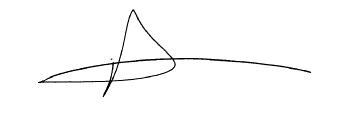 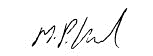 Dr A Wijayawickrama and Dr M KakadGP Partners at Southcote ClinicNameDate of BirthAddressPost CodeTelephone NumberAny Relevant InformationNameDate of BirthAddress (If different from above)Post CodeTelephone Number (If different from above)GP Details (If different from your own)